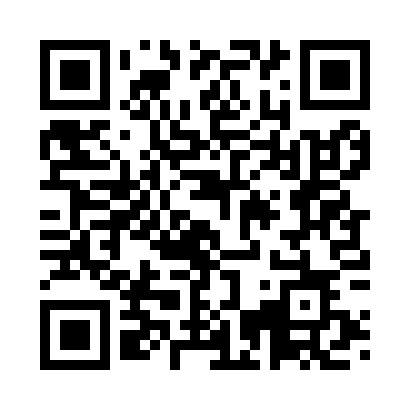 Prayer times for Antronapiana, ItalyWed 1 May 2024 - Fri 31 May 2024High Latitude Method: Angle Based RulePrayer Calculation Method: Muslim World LeagueAsar Calculation Method: HanafiPrayer times provided by https://www.salahtimes.comDateDayFajrSunriseDhuhrAsrMaghribIsha1Wed4:126:141:256:268:3610:302Thu4:106:121:246:278:3710:323Fri4:086:111:246:288:3910:344Sat4:056:091:246:288:4010:365Sun4:036:081:246:298:4110:386Mon4:016:061:246:308:4310:407Tue3:586:051:246:318:4410:428Wed3:566:041:246:318:4510:449Thu3:546:021:246:328:4610:4610Fri3:526:011:246:338:4810:4811Sat3:496:001:246:348:4910:5012Sun3:475:581:246:348:5010:5213Mon3:455:571:246:358:5110:5414Tue3:435:561:246:368:5210:5615Wed3:405:551:246:368:5410:5816Thu3:385:541:246:378:5511:0117Fri3:365:531:246:388:5611:0318Sat3:345:511:246:388:5711:0519Sun3:325:501:246:398:5811:0720Mon3:305:491:246:408:5911:0921Tue3:285:481:246:409:0111:1122Wed3:265:471:246:419:0211:1323Thu3:245:471:246:429:0311:1524Fri3:225:461:246:429:0411:1725Sat3:205:451:256:439:0511:1926Sun3:185:441:256:449:0611:2027Mon3:165:431:256:449:0711:2228Tue3:145:421:256:459:0811:2429Wed3:135:421:256:459:0911:2630Thu3:115:411:256:469:1011:2831Fri3:095:401:256:479:1111:30